Friends of St John’s, Sharow – NEWSLETTER No 2  To all MembersTo all of you who have become members to date – a big ‘thank you’ from the Chair.                                             Without you we could not have progressed with the formation of the Friends.                                                                                                                                                                 The inaugural AGM meeting (well attended) and subsequent Exec Committee meeting on 3rd Sept went vey well and we accomplished all we had set out to do. The Friends of St John’s, Sharow is now up and running with its own Constitution and Exec Committee.                                                                                                                                    As at the date of writing we have 49 paid-up members who have become Friends since our inauguration on 3rd Sept. Each person has been allocated a Prize Draw number. Our initial target is 100 paid-up members – please help achieve this target by encouraging your fellow neighbours to join The Friends.                                                                                                                                                                     I am pleased to report the following; -A bank account has been opened with Barclays Bank Plc UK                                                                                         A/c holder’s name: Friends of St John’s, Sharow                                                                                                    Sort Code: 20-98-98      Account No: 83470601                                                                                                                                                                 Our email address is:  friends@stjohnssharow.org.uk                                                                                                                                          The stuffing of envelopes took place in Church on Mon 24th Sept. My thanks go to all helpers.                                                                      The distribution of 700 envelopes to households and businesses in Sharow, Ure Bank, Station Drive, Copt Hewick and Hutton Conyers was undertaken between 26 – 29 Sept. A speedy undertaking which was well executed. My thanks too go to all helpers. The Marton le Moor delivery is scheduled for later in the year.                                                      The Friends’ Open Day will be held in St John’s Church on Sat 13th Oct from 11.00am until 3.00pm. Please see attached poster for this occasion.An all-member (and friends) candlelit dinner in the church is arranged for Sat 24th November. Please make a note in your diary. This is not intended to be a fund-raising event but rather a Friends’ occasion to dine and talk with one another – dress code ‘smart casual’. The cost is £38.50 pp for a waitress served 3 course hot meal (see follow-up email with further menu details etc.). Numbers will be limited so early booking is advised. Please contact Rosemary Page to make your reservation on 01765 601514 or email: arpage36@gmail.com Suggestions for speakers and tours for the future are already being talked about – we intend to be a proactive association. ‘Watch this space’ as they sayThese are exciting times and we are off to a good start – long may it last. Thank you again for your initial support of this project.From your Friends’ Chairman: Rev’d Ruth Newton                                                            and Treasurer: David Page                                                                   The Friends of St John’s, Sharow are supported by:                                                                                                                   7   Oct 2018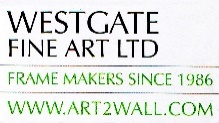 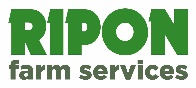 